Départs de votre enfant lors de la rentrée progressive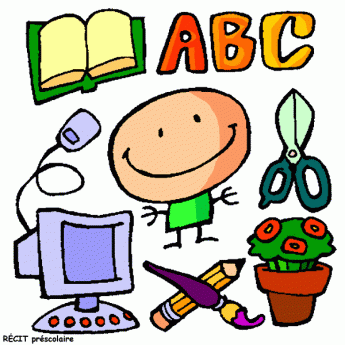 À remplir et à remettre avant de quitter. Merci beaucoup! Groupe A Nom de l'enfant: __________________________        7 septembre: Début de l'horaire régulier.                            À partir de ce jour, après les heures de   classe, mon enfant... (à cocher)      Signature: ________________ Départs de votre enfant lors de la rentrée progressiveÀ remplir et à remettre avant de quitter. Merci beaucoup! Groupe B Nom de l'enfant: __________________________      7 septembre: Début de l'horaire régulier.     À partir de ce jour, après les heures de classe, mon enfant... (à cocher)    Signature: ________________Journées et horaire de rentrée progressiveDépart de votre enfant(cochez selon votre situation)30 août - Matin8h42 à 12h5 septembre - Toute la journée8h42 à 15h09Dîner:  École           MaisonReste au service de garde Quitte en autobusQuitte avec un parent Quitte avec un autre adulteNote: Si cela est seulement occasionnel, ne pas cocher. Vous devrez en donner l'autorisation à l'avance.Mon enfant aura un horaire variable(en parler à l'enseignante)Journées et horaire de rentrée progressiveDépart de votre enfant(cochez selon votre situation)1er septembre - Matin8h42 à 12h6 septembre - Toute la journée8h42 à 15h09Dîner:  École           MaisonReste au service de garde Quitte en autobusQuitte avec un parent Quitte avec un autre adulteNote: Si cela est seulement occasionnel, ne pas cocher. Vous devrez en donner l'autorisation à l'avance.Mon enfant aura un horaire variable(en parler à l'enseignante)